Тема: Угроза исчезновения животных.
Создание Красной книгиЦели: познакомить учащихся с редкими животными, занесенными в Красную книгу; рассмотреть экологические взаимосвязи в природе; повторить правила поведения в природе; развивать наблюдательность, познавательный интерес; воспитывать бережное отношение к животным.Оборудование: фотографии, рисунки животных, Красная книга, таблица «Исчезнувшие животные», кроссворд «Береги животных».Ход занятияI. Сообщение темы занятия.– Сегодня мы отправимся в путешествие по страницам Красной книги. Тема нашего занятия – «Охрана животных».Животные бывают растительноядные, насекомоядные, хищные, всеядные. Животные связаны между собой и с растениями в цепи питания.Ученик читает стихотворение Б. Заходера «Про всех на свете».II. Создание Красной книги.– Ребята, посмотрите на стенд «Как прекрасен этот мир!».Не правда ли, прекрасны творения природы, представленные на этих фотографиях и рисунках! Ими б только восхищаться, поражаясь, сколь щедра на выдумки природа, если бы не одно тягостное обстоятельство: все они занесены в Красную книгу и всем им угрожает опасность исчезновения с лица Земли.Начиная с 1600 г., на нашей планете вымерло много видов животных. За малым исключением, все эти животные вымерли по вине человека. 
К началу XX века стало очевидно, что необходимо принимать специальные меры по спасению животного и растительного мира.В 1948 году в небольшом городке Фонтенбло на международной конференции был основан Международный союз охраны природы и природных ресурсов – МСОП. Его главной задачей было выявление видов животных, а позднее – растений, которые находились на грани исчезновения и требовали незамедлительной заботы человека (также нужны были рекомендации по их спасению).Тогда была создана специальная комиссия службы спасения. Эта служба спасения составила мировой список с пояснениями, в который входили животные и растения, находящиеся на грани исчезновения, и редкие виды. В этом списке нужно было указать причину такого состояния. И ученые решили назвать этот список Красной книгой.– Для чего нужна Красная книга? (Красная книга нас информирует, какие растения и животные в опасности. Она призывает изучать природу. Эта книга предупреждает, что то или иное животное, растение в беде. Его надо охранять.)– Как вы думаете, почему назвали именно Красной книгой, а не желтой, синей? (Красный цвет – это значит внимание, стоп, не убивайте животных, не губите растения.)Красная книга – это сигнал опасности. Красная книга не закон об охране природы, это лишь факты, собранные учеными о животных и растениях. Составление первого варианта Красной книги потребовало 14 лет. Позднее она еще раз переиздавалась.– Как вы думаете, почему Красная книга переиздавалась? (Появились новые виды животных и растений, которые находятся на грани исчезновения.)Красная книга – это документ временного действия, потому что условия обитания животных меняются, и все новые виды могут оказаться в катастрофическом положении. Вместе с тем, меры, которые принимает человек, дают хорошие результаты, о чем свидетельствуют зеленые листы Красной книги, где представлены уже спасенные животные и растения. Например, бобр и соболь.III. Угроза исчезновения животных.Почему некоторых животных остается очень мало на Земле или они совсем исчезают?Люди думали, что природа неисчерпаема, сколько бы ни брать у неё, всё снова само собой восстановится.И просчитались. Некоторых животных совсем истребили, а некоторые находятся под угрозой. Это означает, что их мало, они тоже могут погибнуть, если их не охранять, не помогать им. Например, красивого амурского тигра, который живет на Дальнем востоке страны, как подсчитали, осталось примерно 200 животных.В начале века истребили таких огромных животных, как зубры. Они водились в лесах Беларуси. Остались только звери, которые жили в зоопарках – 48 штук. Надо было срочно спасать зубров. Их выпустили в заповедник – Беловежская пуща. Подкармливали зимой, следили, чтобы звери не болели, тщательно охраняли, особенно молодняк. Зубров спасли, но ведь прошло 70 лет.Угрозой является чрезмерная добыча животных, охота, коллекционирование.Но, оказывается, самая главная не эта причина. Ученые ставят на первое место разрушение мест обитания животных.Вот, например, через глухой лес прокладывают дорогу. Начинают лес вырубать, машины работают, грохочут, люди шумят. Звери, птицы пугаются, и им нужно куда-то уходить. Они могут не успеть и детенышей вывести.В реки могут спустить вредные отходы, и тогда вся рыба и мальки погибнут. Или обмелеет река, не пройдет рыба вверх по течению на нерест – тоже невосполнимая потеря, угроза живой природе. Ухудшает размножение рыбы строительство плотин на реках. Не во всех плотинах есть отводные каналы для прохода рыбы, когда она идет метать икру на мелководье вверх по течению. Сооружаются специальные лифты, но они тоже не могут поднять всех рыб и переправить их в верхнее русло. Вредно действует перепад уровня воды в водохранилищах – до 8 метров. То вода заливает нерестилища, то они почти высыхают.IV. Животные Красной книги.– Рассмотрите иллюстрацию «Исчезнувшие животные». Назовите, какие животные уже исчезли. (Мамонт, дронт, тур, стеллеров баклан, странствующий голубь).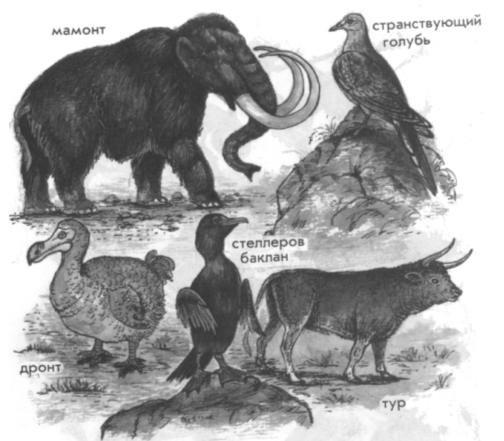 – Редкими стали белый медведь, морж, орел-беркут, фламинго, тигр, журавль, жук-расотел, выхухоль, лебедь, розовая чайка и многие другие.Животные играют большую роль в природе, без них многие растения не могли бы размножаться и расселяться. Необходимы животные и людям.Давайте послушаем сообщения о животных, которые нуждаются в охране.учащиеся рассказывают о белом медведе.Белый медведьБелые медведи – обитатели Крайнего Севера. Живут они по берегам Ледовитого океана, на его островах и огромных пространствах океана, покрытых льдами. Масса хищника достигает 700 кг, а длина туловища превышает порой 2,5 м. Это не мешает медведю быстро передвигаться по льду, ловко плавать и нырять. В поисках пищи он нередко заплывает далеко в открытое море. Слой жира предохраняет его тело от холода и облегчает вес в воде.Питаются белые медведи главным образ тюленями, ловят они и рыбу. Благодаря цвету меха белый медведь незаметно подкрадывается к своей добыче, а покрытые шерстью ступни облегчают ему хождение по самой гладкой ледяной поверхности. Громадная сила медведя, широкие лапы с пальцами, соединенными плавательной перепонкой, способствуют продолжительному плаванию и добыче тюленей и рыб. Выследив тюленя, медведь бесшумно опускается в воду и осторожно подплывает к нему. Последние метры хищник плывет под водой и, внезапно вынырнув, набрасывается на беспомощную жертву. Спастись от его огромных лап и мощных челюстей трудно. Когда не удается добыть тюленя, хищник на берегу охотится на песцов, оленей, не брезгует и мелкими грызунами, птицами и их яйцами.У белого медведя, кроме белой и очень теплой шерсти, защитой от холода служит толстый слой подкожного жира.В отличие от бурых медведей, которые на всю зиму впадают в спячку, белые медведи активны круглый год. В поисках пищи они совершают большие переходы по суше и льдам. Только медведицы перед рождением медвежат находят для себя надежные укрытия среди скал и льдов и залегают в ледяную берлогу в ожидании потомства.В суровые дни декабря на свет появляются 2–3 медвежонка. Новорожденные по весу в тысячу раз меньше своих огромных родителей. Они имеют массу 600–700 граммов. До 3–4 месяцев медвежата лежат в берлоге, потом вылезают и ходят с медведицей по ледяным просторам, приучаясь охотиться.С освоением просторов Арктики количество белых медведей сокращается. На них охотятся ради ценного жира, вкусного мяса и шкуры, из которой изготовляют спальные мешки, обувь, ковры и другие предметы обихода.В последние годы охота на белых медведей ограничена, а в ряде районов Севера запрещена совсем. Эти меры приняты для того, чтобы спасти белых медведей от истребления и увеличить их численность.МоржБолее редким гостем в морях Северного Ледовитого океана стал большой и довольно свирепый родственник тюленя – морж. В настоящее время моржи охраняются законом и охота на них ограничена.От тюленя морж отличается прежде всего своей величиной. Длина его тела достигает 4 и даже 5 м. Сам он иногда весит тонну, а жира бывает до 300 кг. Кожа очень толстая (до 5 см) и крепкая. Еще одно отличие – густые, жесткие усы на морде, а у самцов два огромных острых бивня, опущенные вниз. Ими морж защищается от врагов, нападая даже на белого медведя.Длина бивней у моржей достигает 50 см. Бывали случаи, когда морж расщеплял бивнями борта больших лодок и даже опрокидывал их.Водятся моржи стадами под предводительством старого опытного самца – вожака. Он стережет стадо во время отдыха на льдинах или на морском берегу. Питаются моржи, главным образом, моллюсками и рыбой.СобольСоболь обитает в таежной глуши, чаще всего на участках, поросших высокими деревьями, заваленных буреломом и валежником, пересеченных ручьями и речками. Любит соболь также заросли кедрового стланика на каменистых осыпях горных оврагов. Он неохотно лазает по деревьям и свое гнездо устраивает под корнями деревьев или в дуплах невысоко над землей. После того как лесные заросли покрывает снег, соболь находит в них убежище от врагов, а корма здесь для него достаточно.Соболь – небольшой зверек, меньше кошки, он является сородичем куниц. Мех соболя считается тем красивее, чем равномернее его цвет, чем он гуще, темнее, мягче и шелковистее. Чем желтее подшерсток, реже и светлее ость, тем шкурка дешевле; чем темнее и одноцветнее ость и подшерсток, тем выше цена шкурки. Самые лучшие шкурки черновато-коричневого цвета на спине, у морды почти черные с сединой, на щеках седые, а на нижней стороне горла ярко-оранжевого цвета. Лучшими по качеству шкурки считаются баргузинские соболи, населяющие хребты к востоку от Байкала. Глухая, особенно горная, тайга служит любимым местом обитания соболя. Большую часть жизни соболь проводит на земле. Благодаря длинным задним ногам соболь может делать прыжки в высоту до 2 метров. Острые когти дают ему возможность взбираться на деревья, имеющие потрескавшуюся и ноздреватую кору. Но на гладкоствольное дерево соболь подняться не может.Соболь – хищное животное. Питается он бурундуками, белками, птицами, рыбой. Любит мед диких пчел. Соболь не пренебрегает кедровыми орехами, ягодами, хвоей ели, пихты, лиственницы.Гнездо соболь устраивает на земле под прикрытием кустов или поваленных деревьев. В конце марта или в начале апреля самка соболя приносит 3–4 соболят – слепых и едва покрытых белой шерстью. Мать кормит их молоком, и соболята долго находятся на ее иждивении.Соболь в прежнее время населял всю полосу тайги – от верховьев Печоры до Берингова моря. Постоянная хищническая охота на соболей привела к их резкому сокращению, и поэтому в нашей стране был издан закон об охране соболей и запрещении охоты на них. Это привело к увеличению соболиного поголовья, и в настоящее время разрешена охота на соболя только по лицензии (специальному разрешению).ЛосьЛось – ближайший родственник северного оленя. Но в то время как северный олень предпочитает широкий простор тундры, лось является настоящим лесным животным. Обычно он скрывается в самых диких, глухих и болотистых местах тайги и смешанных лесов.Лось – крупное животное. Рост самцов достигает 2,5 а при длине туловища до 3 м и массе до 650 кг. Большие ветвистые рога лосей-самцов (самка не имеет рогов) ежегодно меняются: к весне старые рога отпадают, а к осени отрастают новые.Несмотря на свой большой рост и массу, лось хорошо плавает и с поразительной ловкостью ходит по топким и болотистым местам. Копыта лося не только расщеплены так же глубоко, как у северного оленя, но, кроме того, соединены растяжимой перепонкой, что позволяет лосю легко перебираться по самым топким трясинам. В крайнем случае лось при передвижении через болото опускается на брюхо и осторожно ползет. Питается это крупное травоядное животное болотной и травянистой растительностью, ветками, корой кустарников и деревьев, преимущественно осины.У лося, несмотря на силу его рогов, быстрый бег и способность делать большие, неожиданные прыжки, есть в тайге опасные враги: медведь, рысь, волк.ТигрВ 1947 году в нашей стране была запрещена охота на полосатого красавца, а отлов тигрят для зоопарка допускается только по специальному разрешению.В конце XIX века тигров было около 100 000 особей. Затем количество тигров резко сократилось. Иногда убивали тигров из-за суеверий. Китайские и корейские знахари дорого платили за тушу тигра, говорили, что они готовят из разных частей тела лекарства от трусости, слабости, когти тигра служили талисманами.В семействе диких кошек тигр – самый крупный зверь. Тело его длиной до 4 метров. Тигр весит около 390 кг. Тигрица несколько меньше самца. Тигр – бродяга-одиночка. Питается в основном крупно-копытными животными. Суточный поход тигра – 20–30 км. Тигрица только во время родов и выхаживания молодняка задерживается на одном месте. Тигрица-мать не строит специального убежища. Она выбирает пещеру для гнезда. А вообще тигры постоянных убежищ не имеют.Тигры очень чистоплотны. В течение дня много времени уделяют своему туалету, вылизывая шерсть.Постоянных пар тигры не образуют, и тигрица выращивает детенышей одна. В среднем она вынашивает детенышей 100 суток. У нее рождается 2–4 тигренка. Малыши рождаются слепыми, они покрыты тонкой шерстью с заметными полосами. Весят тигрята от 700 до 1000 граммов, длина тигренка с хвостом 40–50 см. На седьмые сутки открываются глаза. Тигрята растут быстро. Живут тигры 25–30 лет.ЛебедиСо времен глубокой древности лебедь, одна из самых крупных и сильных птиц, служит символом красоты и любви, чистоты и нежности. Лебедя воспевали в былинах и сказаниях. Существует старинная легенда о лебединой песне, которую эта прекрасная птица якобы поет перед своей гибелью.Вообще-то лебедь не относится к певчим птицам. Лебедь-шипун может лишь неторопливо гоготать. Гулкие и торжественные трубные звуки издает лебедь-кликун. Их можно услышать по весне, когда лебеди, возвратившиеся с южной зимовки, парами величаво пролетают в поднебесье.Огромные белые птицы на синем апрельском небе – это незабываемо красивое зрелище. Но еще красивее кажется лебедь на уединенном озере в глухом лесу. Он плывет, скользит по воде легко и бесшумно, и вода под ним светлеет, принимает перламутровый оттенок. Лебедь неповторимо изящен в каждом своем движении – и при крутом повороте при плавании, когда он оставляет за собой искрящуюся волну; и при купании, когда шумно расплескивает воду; и при подъеме на крылья, упруго и гулко секущие воздух.Гнездятся лебеди по глухим, малодоступным озерам в густых камышах – это чуткие и осторожные птицы.В неволе белый лебедь быстро становится ручным, мирно живет в зоологических садах рядом с черным лебедем – гостем из Австралии.Лебедь – прекрасное и теперь редкое животное, охота на него в нашей стране запрещена.ЖуравльВ нашей стране обитает семь видов журавлей: серый, красавка, канадский, даурский, черный, белый (или стерх), японский.Всего в мире 14 видов журавлей. Японский, даурский, черный, белый и журавль-красавка внесены в Красную книгу. Эти птицы находятся под угрозой исчезновения. Пока не поздно, журавлей надо спасать.Журавли разных видов имеют много общего. Они стройны, у них длинные ноги, длинная шея, большой клюв. Большим клювом они добывают насекомых, семена, зерна, моллюсков, мелких грызунов, корни растений, ягоды, молодые побеги.В 2–3 года журавли образуют пары и никогда уже не расстаются. Гнезда они строят на земле. Журавлиха откладывает два яйца, которые насиживает в течение месяца. Журавль в это время несет службу зоркого часового. Птенцы, выбравшись из яйца, уже способны стоять на ногах. Глазки открыты. При малейшей опасности они умело маскируются и делают короткие перебежки.V. Чтение и анализ экологической сказки.Тюлень и моржДавно это было, в самую старую старину. Ледяные горы половину земли покрывали, моря были мелкие, островов много. На островах звери разгуливали. На одном острове жили два брата: Тюлень и Морж. Хозяином острова был самый большой, самый сильный зверь. Мамонт его звали. Четыре клыка имел тогда Мамонт: два больших, а рядом два поменьше. Шкура Мамонта была покрыта густыми и колючими волосами. Ноги Мамонта, когда он шел, дробили камни и песок. Все звери любили и слушались Мамонта. Потому любили, что хотя он и самый сильный, да никого зря не обижал, а в большой голове большой ум имел.Тюлень с Моржом вначале дружно жили, братья как братья. В те времена у них у обоих были по четыре ноги, как у всякого зверя, и бегали они быстро, не хуже оленей. Тюлень ростом поменьше, Морж побольше. У обоих усы. А клыков у Моржа тогда не было.Пока братья росли, жили дружно. А выросли – стали ссорится.Из-за чего ссорились? Остров большой: за десять дней не обойдешь, не обежишь. А им стало тесно. Тюлень говорит:– Завтра я на этом моховище гулять стану. Ты, Морж, уходи в другое место.Морж посмирнее был, постарше. Что, думает, с младшим братом спорить – остров большой. Уступил Морж Тюленю, побежал на другое моховище, нашел там гладкий синий валун-камень, лег на него и лежит. А Тюленю на старом месте не сиделось, прискакал на круглых ногах, гонит брата:– Уходи, я на синем камне лежать стану.И так целый день надоедал Моржу. А тот лежал, на своем камне, спину грел и только ворчал:– Оставь ты меня, не трогай. Что тебе моя лежанка понадобилась? Ищи камень-валун, да ложись.Видит Тюлень, что брата с высокого синего камня не согнать – сил не хватит, рассердился. Нагреб Тюлень острых камешков и давай в Моржа кидать. Кидал, кидал да в глаз угодил. Заслезился глаз у Моржа. Не утерпел он, схватил Тюленя лапой за уши, а уши у Тюленя тонкие – оборвались. Морж повернулся неловко и упал с камня прямо на Тюленя, так упал, что раздавил Тюленю задние ноги и поясницу.Лишился Тюлень ушей и задних ног. Вместо задних ног у него появились ласты, наподобие рыбных плавников. Двуногим стал надоедливый забияка. На задние ласты опирается, а передними лапами все-таки камни кидает. И угодил Моржу во второй глаз. Заслезились у Моржа оба глаза. И потянулся он к Тюленю, хотел камни отнять, чтобы тот больше не бросался. А Тюлень вырывается, передними лапами Моржа бьет.«Выбьет он мне глаза совсем», – подумал Морж и прижал передние лапы Тюленя к земле. Потихоньку прижал, а сразу раздавил. Лишился Тюлень и передних ног, с той поры у него вместо ног обрубки-ласты. Драться Тюленю стало нечем.Заревел Тюлень хриплым тонким голосом, пополз к Мамонту жаловаться и Моржа зовет:– Пойдем, пойдем, Мамонт нас рассудит.Морж спорить не стал, зашагал потихоньку рядом. Брата-забияку утешает, а сам себе глаза трет. Запухли глаза у Моржа, стали маленькими. С тех пор плохо видит Морж.Поздней ночью пришли они к пещере, где жил-поживал превеликий зверь Мамонт. Ветер с моря дует, небо в тучах, луны нет. Едва нашли вход в пещеру Мамонта. Тюлень стал Моржа вперед гнать:– Ты меня изувечил, ты и отвечай. Иди, иди к Мамонту, я следом поползу…Знал хитрый Тюлень, что не любит Мамонт, когда его ночью разбудят. А Морж этого не знал, полез в пещеру, стал будить Мамонта. Проснулся тот, загремел волосатой шубой, стал вставать. Закачалась земля. Морж испугался, повернулся, хотел бежать из пещеры, а Тюлень дорогу загородил:– Куда бежишь? Искалечил меня, теперь отвечай.Мамонт, услышав чужие голоса, шагнул вперед в темноте, случайно наступил Моржу на поясницу, только косточки хрустнули. Повернулся в темноте Мамонт еще раз и передние лапы моржу раздавил.Заревел Морж от боли, и тюлень со страха заревел. А Мамонт затрубил хоботом, огонь из кремня высек, костер зажег.– Что тут такое? Кто пришел? Зачем разбудили? Кто мне под ноги полез? Не повредил ли я кого в темноте?Тюлень вперед вышел, стал жаловаться. Себя оправдывает, Моржа во всем винит. Выслушал его Мамонт и спросил у Моржа:– Так ли было?– Так, да не все так!Рассказал Морж правду. Себя не выгораживал, Тюленя не обвинял.Задумался Мамонт, поглядел на Тюленя, поглядел на Моржа.– Все-таки вы братья, братьями и останетесь. А вместе вам жить нельзя. Моржу я и поясницу, и ноги отдавил. Пусть и у Моржа будут вместо лап обрубки-ласты. Не стану я вас судить и мирить не стану. Живите порознь. Тесно вам на острове – ступайте в море, учитесь плавать. Ног у вас нет и не будет. Ластоногим в воде плавать легче, чем по земле ходить. Живите в море. Вот вам весь мой сказ. Потом посмотрел Мамонт на Моржа и сказал:– Перед тобой, Морж, я виноват. Брата своего ты покалечил, защищаясь, а я тебя измял в темноте. За мою оплошность зла на меня не имей. Вот тебе от меня в подарок два клыка, те, что поменьше. Возьми их, они тебе пригодятся.Вынул Мамонт свои маленькие клыки, которые в те времена росли у него рядом с большими, и всунул в рот Моржу. А два больших бивня себе оставил.С того самого времени у Мамонта одна пара бивней осталась, а у Моржа острые клыки появились. И хотя Тюлень по виду похож на Моржа, а Морж на Тюленя, стали они разными не только по росту. У Тюленя-забияки только зубы, а у терпеливого Моржа еще два острых клыка над губой торчат. Стал он сильнейшим морским зверем. Только Морж понапрасну не буянит, попусту никому не грозит клыками. А если себя приходится ему защищать, тут уж другое дело.Не дразните Моржа, зря не задевайте, не трогайте, и он вас не тронет, хотя он и самый сильный морской зверь.Братец Тюлень никогда больше не гуляет возле моржовых лежанок, даже близко к ним не подходит. Понял, что места в море на всех хватит.– Чему учит нас эта сказка? (В природе все взаимосвязанно. Надо охранять и беречь все объекты природы.)– Опишите тюленя и моржа.– Кто в сказке подарил моржу два клыка?VI. Экологическая станция.1-й ученик. Ты видел, в лебедей стреляли?  Ты видел, как они упали?  Скажи, а если б птицы знали  И если б только понимали,  Что их полет прощальным будет,  Их на заре подстрелят люди,  Скажи, они бы не летали?2-й ученик. Наверно, даже если б знали  И даже если б понимали,  То все равно б взмывали ввысь.  Ведь небо – это их стихия!  Ведь небо – это их свобода!  Ведь небо – это вся их жизнь!3-й ученик. А в небе – стая журавлей.  Так грустно над землей кружится.  Земля… Скажи, что стало б с ней,  Когда б на ней умолкли птицы?4-й ученик. Тогда бы мертвым стало небо.  И – тишина в пустых лугах,  И, может быть, колосья хлеба  Не колосились бы в полях.  И на полях уж не грачи,  А стаи черной саранчи.5-й ученик. Я не хочу такого мира,  Где все так серо, все уныло…  Опомнись, вздрогни, человек.  Недолог на земле твой век.  Но что после себя оставим?  И чем себя мы здесь прославим?  Убитой птицей на заре?  Лесами черными в огне?  И свалкой мусора огромной?  Иль атмосферою зловонной?  Иль речкой с мертвою плотвой?  Полями с выжженной травой?6-й ученик. Опомнись, вздрогни, человек!  Перед природой ты в долгу,  И славен будет пусть твой век  Травой душистой на лугу.  И трелью птиц, веселой, звонкой,  И шумным плеском родника,  И гроздьями рябины тонкой,  И синим глазом василька,  И свежим ароматом трав,  И рощи шумом, и дубрав…Э к о л о г и ч е с к а я  и г р а «Цепи питания».Учитель. Много делается по охране животных. В нашей стране принят Закон об охране и использовании животного мира. Под особой охраной находятся животные в заповедниках. Помогают спасению редких животных и зоопарки. Но надо беречь не только редких животных, но и всех остальных, ведь все животные связаны между собой цепью питания. Поэтому, оберегая одних, вы часто помогаете другим.Вот примеры связи животных и растений, растений между собой, а также животных между собой. В старой дубраве стали пасти коров и коз. Вскоре ее покинули птицы, гнездившиеся в кустах и траве. В результате начал привольно плодиться непарный шелкопряд. Он быстро объел листву на деревьях, и высохли могучие дубы. В Крымском заповеднике расправились с волками. Вскоре над лесами нависла угроза вымирания: расплодившиеся козы съедали молодые деревца. Для защиты от зайцев посадки обнесли изгородями – стало еще хуже. За изгородь не могли попасть не только зайцы, но и барсуки и ежи. В этих условиях расплодились мыши, они погубили молодые насаждения.– Используя данные примеры, составьте схемы пищевых связей.дубы  непарный шелкопряд  птицы.лес  козы  волки.молодые деревья  мыши  барсуки, ежи.Э к о л о г и ч е с к а я  и г р а «Узнай животное».Учитель. К нам поступили жалобы от животных. Давайте ознакомимся с ними и решим, верно ли поступает человек.Жалоба 1. «Сама знаю, что не красавица. А окажись я рядом, многие шарахаются в сторону, а то еще и камнем бросят или ногой пнут. А за что? Польза от меня большая».– Кто это? (Это жаба.)– Одна жаба сохраняет от гусениц и червей целый огород. Если в доме завелись тараканы, принеси жабу – и они исчезнут.Жалоба 2. «Ох и не любят меня люди. Голос, видите ли, мой им не нравится, и глаза, говорят, у меня некрасивые. Считают, что я беду приношу. А так ли это? Если бы не я, пришлось бы некоторым сидеть без хлеба».– Кто это? (Сова.)– Сова с 1946 г. находится под охраной государства. Одна сова уничтожает за лето 1000 мышей, которые способны уничтожить 1 тонну зерна.Жалоба 3. «Мы сосем кровь человека. Из-за нас люди не могут нормально работать и отдыхать. От нашего тоненького голоса многие люди начинают чесаться».– Кто это? (Это комары.)– Но все же комары необходимы в природе. Личинки комаров живут в воде, ими питаются многие рыбы. А взрослыми комарами питаются многие птицы. Интересно, что бороться с комарами нам помогают стрекозы. Стрекозы и их личинки – прожорливые хищники. Сами стрекозы охотятся на взрослых комаров в воздухе, а личинки стрекоз – на личинок комаров в воде.В ы в о д: нужно беречь и тех животных, которые не внесены в Красную книгу. Это хорошо вам известные животные: белка, еж, синица, дятел, жабы и др. Их жизнь часто зависит от тебя, от твоего поведения в природе.Э к о л о г и ч е с к а я  и г р а «Угадай по описанию».Учитель читает текст-описание, учащиеся называют животное, занесенное в Красную книгу.О п и с а н и е  1. Это удивительно красивая птица, гордость нашей фауны: совершенно белая с черными концами крыльев, красным клювом и красными ногами. Международным союзом по охране природы она отнесена к вымирающим видам.  Гнездится только в России и только в двух местах – в тундре на севере Якутии и на болотах в низовьях Оби. (Стерх, или белый журавль.)О п и с а н и е  2. «Пернатая жемчужина»! Ее по праву можно так величать, глаз не оторвешь, кажется, что птицу сшили искусные мастерицы по аппликации. Лоб, голова, шея сзади, крылья и хвост – черные. По бокам изящной головки большие каплеобразные пятна рыжевато-красного цвета. Вокруг белое окаймление. Шея спереди и грудка рыже-красные, отделенные белой полоской от черного брюшка. Гнездится только в пределах нашей страны. Занесена в Красную книгу нашей страны. (Краснозобая казарка.)О п и с а н и е  3. Брюхо у нее рыжеватое, а по телу – обилие пестрин. В противоположность ее собратьям пальцы у нее не оперены. Селится она в старых дуплах деревьев, в районе брошенных построек. Усердия в строительстве гнезда не проявляет. Ночи, озвученные ее криком, приобретают особый колорит. А кричит она «сплю-сплю». Эта птица стала редким представителем в Западной Сибири. Занесена в Красную книгу. (Совка-сплюшка.)О п и с а н и е  4. Это животное – крупная и опасная лесная кошка, кровожадный хищник. Она очень осторожна: неслышно ходит и далеко слышит, умеет забираться на высокие густые деревья. Занесена а Красную книгу. (Рысь.)О п и с а н и е  5. Это животное часто называют «королем» грызунов. Действительно, по сравнению с хомяками, сусликами и мышами оно выглядит величественно, по-королевски. У него все удивительно – и зубы, и шуба, и хвост. Эти зверьки еще и лучшие строители.В далеком прошлом эти животные были широко распространены в наших таежных речках, но в результате хищнической охоты были истреблены. Позже эти ценные зверьки были завезены в Омскую область из Белоруссии. (Бобры.)О п и с а н и е  6. Это ловкий, красивый и в то же время кровожадный зверек. Об этих зверьках писалось так: «Гнездо имеет готовое кротовое, а то и в копнах соломы, питается мышами, гадами, птицей, разными тетерями и куропатками, прицепляется к одной летящей птице и летает с ней, переедает ей горло и падает вместе с ней на поле, что и бывает ему пищей». (Горностай.)VII. Итог занятия.– Вспомните, о каких животных мы сегодня говорили. Решите кроссворд и прочитайте фразу в выделенных клетках.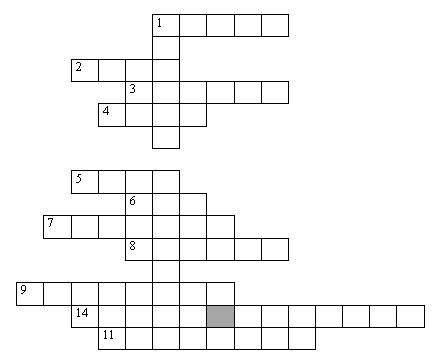 В о п р о с ы:1. Есть на речках лесорубы в серебристо-бурых шубах. Из деревьев, веток, глины строят прочные плотины.2. Дикий, свирепый, громадный лесной бык, самый крупный и самый тяжелый европейский зверь.3. Птица – символ красоты и любви.4. Знахари готовили из частей его тела лекарства от слабости и трусости.5. Большое морское ластоногое млекопитающее с длинными спускающимися с верхней челюсти клыками – бивнями.6. Через море-океан плывет чудо-великан, Пряча ус во рту, растянулся на версту.7. В двух- трехлетнем возрасте эти птицы создают пары и больше никогда не расстаются.8. Очень ценный пушной зверек. Был на грани уничтожения.9. Детеныши этих птиц рождаются с длинными толстыми ногами, прямым красным клювом и ходят два года в сером оперении, а затем одеваются в розовый наряд.10. Владыка Арктики.11. Этот зверек на суше довольно беспомощен. Зато в воде чувствует себя прекрасно – быстро плавает, хорошо ныряет. Длинным хоботком подбирает насекомых и личинок.О т в е т ы: 1. Бобры. 2. Зубр. 3. Лебедь. 4. Тигр. 5. Морж. 6. Кит. 7. Журавль. 8. Соболь. 9. Фламинго. 10. Белый медведь. 11. Выхухоль. Ключевая фраза: Береги животных!Все-все на свете,На свете нужны!И мошки не меньше Нужны, чем слоны.Нельзя обойтисьБез чудищ нелепыхИ даже без хищников,Злых и свирепых!Нужны все на свете!Нужны все подряд –Кто делает медИ кто делает яд.Плохие делаУ кошки без мышки,У мышки без кошкиНе лучше делишки.Да, если мы с кем-тоНе очень дружны –Мы все-таки оченьДруг другу нужны.А если нам кто-нибудьЛишним покажется,То это, конечно,Ошибкой окажется.